Universidad Guadalajara Lamar                          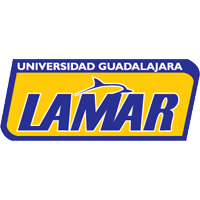 Salud publica I
principales modelos explicativos del proceso salud-enfermedad 
Vazquez Valadez Tania Montserrat¿Qué factores marca el modelo multicausal?Ante la insuficiencia del modelo unicausal para explicar por qué algunas personasenferman y otras no, aún estando presente la pretendida causa, se desarrolló la idea de multicausalidad. Esta postula que para la producción de un efecto (enfermedad) se requería la presencia de varios factores. A estos últimos, algunos autores los denominan factores contribuyentes .Otros factores que marca el modelo multicausal son los llamados factores de riesgo. Un factor de riesgo es una característica que se ha observado asociado con un aumento de la probabilidad de que aparezca una enfermedad. Incluso, se ha ensayado formas de diferenciar los factores causales según la importancia de la causa, utilizándose adjetivos como predisponentes, facilitadores, desencadenantes y potenciadores.También existe el factor probabilístico.El modelo multicausal marca una serie de factores distintos para que se presente una enfermedad. ¿Es incorporado del modelo multi causal para el estudio de la salud-enfermedad colectiva?Sí, es un enfoque que permite que haya una mayor comprensión a cerca de la salud colectiva que toma en cuenta tanto el carácter biológico como el social para la mejor comprensión de una enfermedad y su impacto en la sociedad.¿La salud enfermedad se genera en las condiciones de trabajo y de vida del hombre, limita la complejidad del proceso salud enfermedad a la problemática de las relaciones sociales?La salud- enfermedad en cierta parte sí está determinada por las condiciones de trabajo la vida del hombre y las relaciones sociales,  pero no creo que se límite a esos aspectos, creo que tiene que ver tanto lo social, biológico como los histórico y lo genético. Para estudiar una enfermedad no se puede ver de manera aislada o individual, creo que se debe de estudiar lo más a profundidad que sea posible, para comprenderla mejor y saber cómo comportarnos ante ella.Bibliografíahttp://sameens.dia.uned.es/Trabajos7/Trabajos_Publicos/Trab_2/Fernandez_Verdugo_2/multicausal.htmhttp://www.bvsde.paho.org/bvsacd/cd51/cuaderno17/cap1.pdf